说明3注册造价工程师执业印章制作样式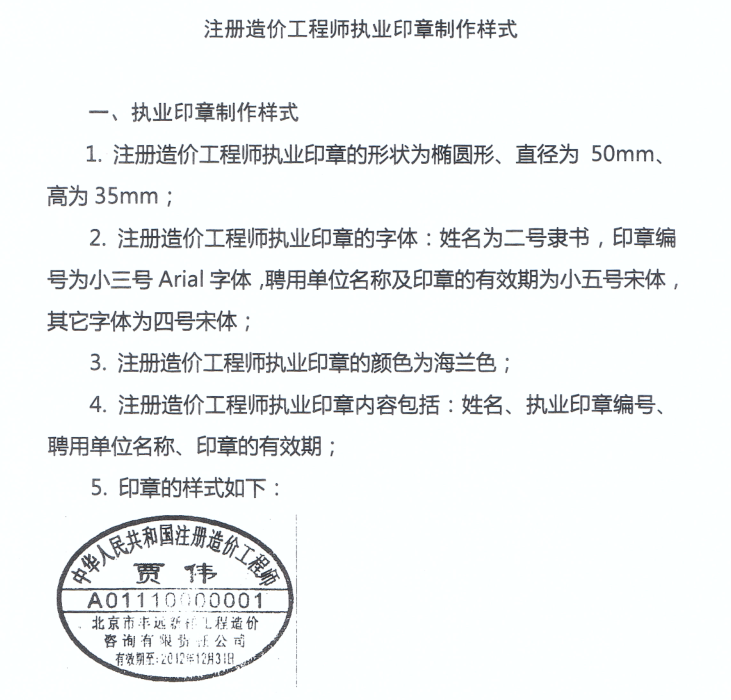 